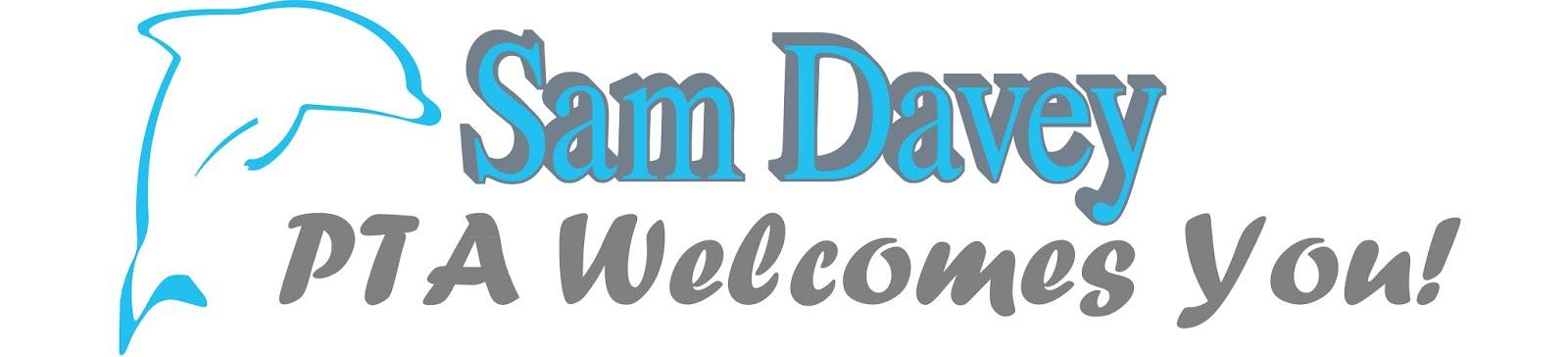 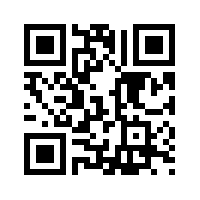 Our community, our school, together for every student.Field Trip Request FormGrade/Organization Name: ___________________________________________Number of students/staff participating: _________________________________When would you like to take your field trip?: _____________________________Briefly describe your field trip: ______________________________________________________________________________________________________________________________________________________________________________________________________________________________________________________________________________________________________________________________________________________________________________________________________________________________________________________________________________How will this trip relate to curriculum or provide student enrichment?:______________________________________________________________________________________________________________________________________________________________________________________________________________________________________________________________________________________________________________________________________________________________________________________________________________________________________________________________________________Who do we contact regarding questions for your request?:_______________________Itemize the cost below: Entrance or usage fee:____________________________________________________________Transportation:____________________________________________________Miscellaneous or other fee: ____________________________________________Total Cost of Enrichment Field Trip: ______________________________________